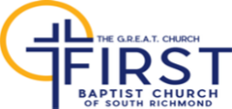 Vacation Bible School 2022Virtual Classes: Adults 19 and UpOn-Site Classes: Children and Youth Iron Bridge CampusJuly 11-155:30 - 6:20 pm Light Snacks: Children and Youth On-Site6:30 – 8:00 pm – All Classes Begin (Virtual and On-Site)CLASS DESCRIPTIONSTHEME: CHAMPIONS IN LIFE: READY. SET. GO with GOD!Register Online at www.fbctoday.org  On-Site Children/Youth Classes (Kindergarten-Teens) – Tuesday and ThursdayChampions in Life: Ready, Set, GO with GOD! VBS 2022 is an exciting journey where everyone finds joy in knowing that Jesus makes each one a winner. Theme Verse: “But those who hope in the Lord will renew their strength. They will soar on wings like eagles; they will run and not grow weary, they will walk and not be faint.” (Isaiah 40:31, CEB)Virtual Adult/Young Adult Classes – Monday and Wednesday (6:30-8:00pm)“Seasons of a Woman’s Life: ” – There are many seasons in a woman's life. Planting. Growing. Harvesting. Challenging. This class will equip women with biblical principles to navigate through these seasons in ways that honors and pleases the Lord.“Men: Embracing God’s Kingdom Plan” - A Kingdom-Minded Man, knows that he must embrace and understand where he fit into God’s kingdom plan. Join the Men Class and gain more wisdom and insight on developing the spiritual man inside of you. “Break Free!” Everything that comes out of our mouth comes from the heart. But it gets worse. Jesus says that the heart is responsible not only for our words but for our deeds as well. Join the Young Adults,  ages 20-35, and explore destructive emotions that can control you such as guilt, anger, and fear. Learn how to fight back.“Wise Up!” – Life expectancies have stretched, but the Bible reveals that human nature has not changed. Wisdom does not automatically come with age. However, we can get wiser as we get older. Join our Just Older Youth (J.O.Y.), Ages 60 and up, and tap into the eternal wisdom of God! FRIDAY, JULY 15 5:30 pm – Light Dinner  6:30 pm – Closing ActivitiesIce Cream Social - Outdoors